Nom et prénom : ........................................................................................................................Nb de pages : ......................Titre de la collection : ............................................................................................................................................................. Classe : ....................   Valeur totale : ......................€  	Date........................   	Signature: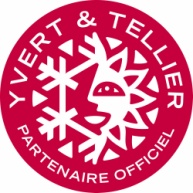 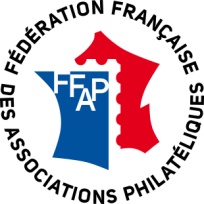 TITRE DE LA MANIFESTATIONCHAMPIONNAT DE PHILATELIE REGIONAL (INTERREGIONAL)Lieu :…………..………………….Dates :………………BORDEREAU D'INVENTAIREFeuille n°Nombre deTimbresNombre de LettresAutresFeuille n°Nombre deTimbresNombre de LettresAutresFeuille n°Nombre deTimbresNombre de LettresAutresFeuille n°Nombre deTimbresNombre de LettresAutres122436422344653244566425466752647686274869728497082950719305172103152731132537412335475133455761435567715365778163758791738598018396081194061822041628321426384Type de matérielA classer dans:A classer dans:A classer dans:ObservationsType de matérielTimbres ou vignettesLettresAutresObservationsFeuille ou partie de feuilleNbre total de timbres ou de vignettes
 (y compris les exemplaires cachés)SI une partie est cachée, mettre au dos la copie
 de la partie cachéeCoin daté, millésimes, roulette, carnetNbre total de timbres ou de vignettes
 (y compris les exemplaires cachés)SI une partie est cachée, mettre au dos la copie
 de la partie cachéeDessin original, épreuve, essaiUne pièceBloc ou partie visible d'un blocUne pièceEntier postal neuf, télégramme neuf,
 carte postale neuve, carte maximumUne pièceLettre ou document papier ayant voyagéUne pièceFragment de lettreUne pièceDocument non philatélique (cov)Une piècePhotocopies et scansNe pas comptabiliser et préciser de quoi il s'agit